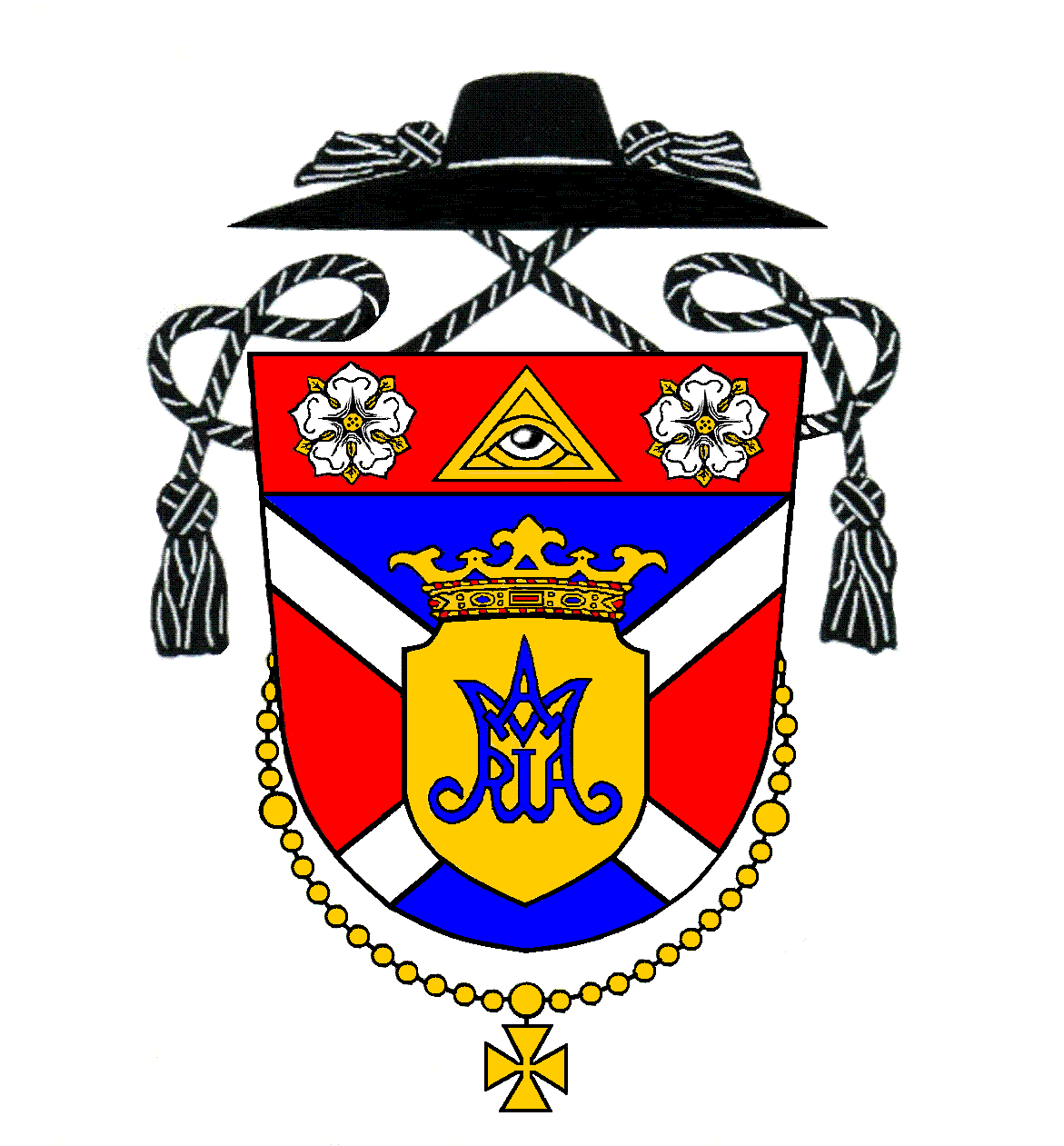 Oznamy na týždeň po 5. pôstnej nedeli Hirdetések nagyböjt 5. vasárnapja utáni hétreNedeľa 18. marecPiata pôstna nedeľa8:00 (M)Hrubý ŠúrZa  Františka Rablánszkyho9:30 (M)Kostolná p. D.Za  Jozefa Szalayho11:00 (S)Kostolná p. D.Za  manžela ZoltánaPondelok 19. marecSv. Jozefa, ženícha Panny Márie - slávnosť17:00 (M)Kostolná p. D.Za  Jozefa Szalayho, manželku Julianu a ich rodičovUtorok 20. marecUtorok po piatej pôstnej nedeli17:00 (M)Kostolná p. D.Na dobrý úmyselStreda 21. marecStreda po piatej pôstnej nedeli18:00 (S-det.)Hrubý ŠúrZ vďaky za dar života a povolaniaŠtvrtok 22. marecŠtvrtok po piatej pôstnej nedeli18:00 (M)Kostolná p. D.Za  Antona Rumana ml. a jeho rodičovPiatok 23. marecPiatok po piatej pôstnej nedeli17:00 (M)Kostolná p. D.Za  Jána Takácsa, manželku Reginu, ich rodičov a príbuzných18:00 (M)Hrubý ŠúrZa  Františka Borsa a rodičovSobota 24. marecVečerná sv. omša je z nasledujúcej nedele17:00 (S-M)Hrubá BoršaZa  Rudolfa Tornyaiho, za brata Imricha a ich rodičovNedeľa 25. marecKvetná nedeľa8:00 (M)Hrubý ŠúrZa  Štefana Kociana9:30 (M)Kostolná p. D.Za  Jozefa Rumana a jeho rodičov11:00 (S)Kostolná p. D.Za veriacichVasárnap Március 18.Nagyböjt ötödik vasárnapja8:00 (M)Hegysúr Rablánszky Ferencért és szüleiért9:30 (M)Egyházfa Szalay Józsefért11:00 (Sz)Egyházfa ZoltánértHétfő Március 19.Szent József, Szűz Mária jegyese - ünnep17:00 (M)Egyházfa Szalay Józsefért, neje, Juliannáért és szüleikértKedd Március 20.Kedd nagyböjt ötödik vasárnapja után17:00 (M)EgyházfaJó szándékraSzerda Március 21.Szerda nagyböjt ötödik vasárnapja után18:00 (Sz-gyer.)HegysúrHálából az élet ajándékáért és hivatásokértCsütörtök Március 22.Csütörtök nagyböjt ötödik vasárnapja után18:00 (M)Egyházfa ifj. Ruman Antalért és szüleiértPéntek Március 23.Péntek nagyböjt ötödik vasárnapja után17:00 (M)Egyházfa Takács Jánosért, neje, Regináért, szüleikért és családtagokért18:00 (M)Hegysúr Bors Ferencért és szüleiértSzombat Március 24.Esti szentmise vasárnapi érvényességgel17:00 (Sz-M)Nagyborsa Tornyai Rudolfért, bátyja, Imréért és szüleikértVasárnap Március 25.Virágvasárnap8:00 (M)Hegysúr Kocian Štefanért9:30 (M)Egyházfa Ruman Józsefért és szüleiért11:00 (Sz)EgyházfaHívekértAdoráciaAdorácia bude v piatok od 16:15 do svätej omše.SpovedanieSpovedám vždy pár minút pred sv. omšou. Predveľkonočné vysluhovanie sviatosti zmierenia bude ešte napr. v Senci najbližšiu sobotu, 24. marca od 9:00 do 11:30 a od 14:30 do 18:00.  ZbierkaDnešnú nedeľu 18. marca 2018 z rozhodnutia Konferencie biskupov Slovenska sa koná vo všetkých kostoloch celoslovenská zbierka na pomoc prenasledovaným kresťanom a vojnovým utečencom. Vopred Pán Boh odmeň.ZbierkaBudúcu nedeľu máme pravidelnú mesačnú zbierku na opravu farského kostola a prevádzkové náklady farnosti. Vopred ďakujem.Pobožnosť krížovej cestyPobožnosť krížovej cesty sa modlíme počas pôstneho obdobia v Hrubom Šúre v piatok od 17:30. Hrubej Borši v sobotu od 16:30 a v Kostolnej v nedeľu 14:30.PredsavzatiaPozývame všetkých z farnosti (malých i veľkých) k plneniu pôstnych predsavzatí.Sviatosť pomazanie chorýchSviatosť pomazania chorých budem vysluhovať v Kostolnej v pondelok na sv. omši o 17:00, a v Hrubom Šúre v piatok o 18:00. V Hrubej Borši vyslúžim sviatosť o dva týždne vo štvrtok 5. apríla 2018 o 17:00.2 % z daníAj tento rok je možné darovať 2 % z daní na „Združenie Senec a okolie“, z ktorého potom môžeme čerpať prostriedky na opravu farského kostola. Potrebné tlačivá sa dajú stiahnuť na našej farskej stránke. Vopred ďakujem všetkým, ktorý sa rozhodnú prispieť svojimi 2% z daní v prospech našej farnosti.Prosba o hlasovanieAž do konca marca prebieha hlasovanie na stránke gestopremesto.sk od Raiffeisen bank. Kto ešte nehlasoval, prosím o poslanie hlasu a ďalšie zdieľanie, aby sme mohli získať dotáciu. Z peňazí by sme chceli zaplatiť najmä výbavu pre volejbalové ihrisko a exteriérový pingpongový stôl. Názov projektu je: Multifunkčný prístrešok pre občanov a cyklistov. Región Senec, Rímskokatolícky farský úrad Kostolná pri Dunaji. Treba to vyplniť správne, t.j. zadať vaše meno, priezvisko, dátum narodenia, vaše PSČ bez medzier!, email, mobilné číslo (iba 10 ciferné) a dať súhlas na spracovanie údajov. Následne po odkliknutí vám príde sms kód (štyri čísla), ktoré treba dopísať a tak odoslať. Až vtedy sa započíta hlas! Ďakujeme vopred všetkým, ktorí podporia náš projekt na farskom dvore. SzentségimádásAdoráció pénteken lesz Egyházfán 16:15-től.GyóntatásGyóntatok mindig pár perccel a szentmise előtt. Húsvéti nagygyónás lesz még például Szencen március 24-én, szombaton 9:00 órától 11:30-ig és 14:30-tól 18:00 óráig. GyűjtésMai vasárnap a Szlovák Püspöki Konferencia határozata alapján az egész ország területén minden templomban gyűjtést tart az üldözött keresztények és a háborús menekültek megsegítésére. Előre is Isten fizesse meg! GyűjtésJövő vasárnap tartjuk a rendszeres havi gyűjtést a plébániatemplom javítására és a plébánia működtetési költségeire. Előre is köszönöm!KeresztútA nagyböjti időben a keresztutat Hegysúron pénteken 17:30-kor fogjuk imádkozni, szombaton 16:30-kor Nagyborsán és vasárnap 14:30-kor Egyházfán. Fogadalmak A kicsiket és nagyokat egyaránt buzdítjuk a nagyböjti fogadalmak megtartására. Betegek keneteA szentmisék keretében kiszolgáltatom a betegek kenetét Egyházfán hétfőn 17:00 órakor, Hegysúron pénteken 18:00 órakor és Nagyborsán két hét múlva, csütörtökön április 5-én 17:00 órakor.Adó 2%-aIsmét kérem Önöket, hogy adományozzák adójuk 2%-át a Szenc és Vidéke Társulásnak, hogy aztán majd innen fel tudjuk használni templomunk felújítására. Az ehhez szükséges nyomtatványokat a plébánia internetes oldalán találják. Előre is köszönöm mindazoknak, akik adójuk 2%-át plébániaközségünkre fordítják.Szavazás Március végéig tart a Raiffeisen bank által meghirdetett szavazás a gestopremesto.sk oldalon. Kérem, szavazzanak projektünkre, és osszák meg másokkal is, hogy megkaphassuk a támogatást. A pénzből főként a röplabdapálya felszerelését és a kinti asztalitenisz-asztalt szeretném kifizetni. A projekt címe: Multifunkciós eresz a polgárok és kerékpárosok részére. Szavazni adataik helyes magadásával lehet: kereszt- és vezetéknév, születési dátum, postai irányítószám, e-mail, mobilszám (10 számjegyű) és beleegyezés az adatok feldolgozására. Rögtön ezután kapnak egy sms-kódot, amelyet ki kell írni és el kell küldeni. Előre is köszönöm mindazoknak, akik támogatják projektünket 